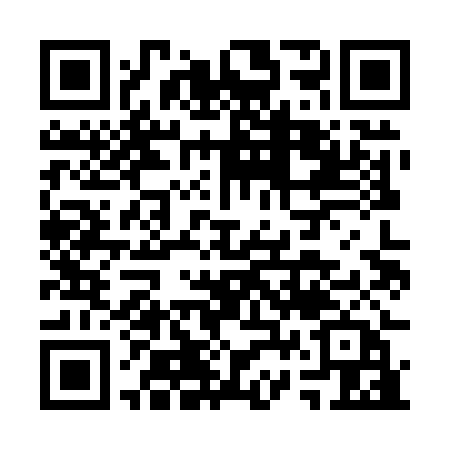 Ramadan times for Traismauer, AustriaMon 11 Mar 2024 - Wed 10 Apr 2024High Latitude Method: Angle Based RulePrayer Calculation Method: Muslim World LeagueAsar Calculation Method: ShafiPrayer times provided by https://www.salahtimes.comDateDayFajrSuhurSunriseDhuhrAsrIftarMaghribIsha11Mon4:344:346:1812:073:175:575:577:3512Tue4:314:316:1612:073:185:585:587:3713Wed4:294:296:1412:063:196:006:007:3814Thu4:274:276:1212:063:206:016:017:4015Fri4:254:256:1012:063:216:036:037:4216Sat4:234:236:0812:063:226:046:047:4317Sun4:204:206:0612:053:236:066:067:4518Mon4:184:186:0312:053:246:076:077:4719Tue4:164:166:0112:053:256:096:097:4820Wed4:144:145:5912:043:256:106:107:5021Thu4:114:115:5712:043:266:126:127:5222Fri4:094:095:5512:043:276:136:137:5323Sat4:074:075:5312:043:286:156:157:5524Sun4:044:045:5112:033:296:166:167:5725Mon4:024:025:4912:033:306:186:187:5826Tue3:593:595:4712:033:306:196:198:0027Wed3:573:575:4512:023:316:216:218:0228Thu3:553:555:4312:023:326:226:228:0429Fri3:523:525:4112:023:336:246:248:0630Sat3:503:505:3912:013:346:256:258:0731Sun4:474:476:371:014:347:277:279:091Mon4:454:456:341:014:357:287:289:112Tue4:424:426:321:014:367:297:299:133Wed4:404:406:301:004:367:317:319:154Thu4:374:376:281:004:377:327:329:175Fri4:354:356:261:004:387:347:349:196Sat4:324:326:2412:594:397:357:359:207Sun4:304:306:2212:594:397:377:379:228Mon4:274:276:2012:594:407:387:389:249Tue4:254:256:1812:594:417:407:409:2610Wed4:224:226:1612:584:417:417:419:28